स्थानांतरण के लिए यात्रा भत्ता बिल (टीटीए)/Travelling Allowance Bill for Transfer (TTA)नोट- यह बिल दो प्रतियों में तैयार किया जाए - एक भुगतान के लिए तथा दूसरा कार्यालय प्रति के रूप में Note : This bill should be prepared in duplicate, one for payment and other as office copyभाग क/PART A(सरकारी कार्मिक द्वारा भरा जाए/to be filled by Government Servant)परिवार के उन सदस्यों का विवरण जिनके लिए स्थानान्तरण की तिथि को रियायत मांगी गई है (एसआर 2(8) के देखें)/Particulars of the members of the family as on the date of transfer (vide SR 2(8)):सरकारी कर्मचारी और उसके परिवार के सदस्‍यों द्वारा की गई यात्रा(ओं) का विवरण/Details of journey(s) performed by Government Servant as well as the members of his/her family:स्‍वयं के लिए यात्रा शुल्क (भुगतान रसीद संलग्‍न करें) Transportation charges to personal effects (Money receipts to be attached):व्यक्तिगत परिवहन के लिए यात्रा शुल्क (भुगतान रसीद संलग्‍न करें) Transportation charges of personal conveyance: (Money receipt to be attached)परिवहन का साधन और स्‍थान जहाँ तक पहुँचाया गयाMode of transport and station to which transported    	                                                                                                                               	शुल्‍क/Amount	रु./Rs.  	लिए गए अग्रिम की राशि, यदि हो तो Amount of advance drawn,if any	रु./Rs.  	यात्रा का विवरण जिसमें सरकारी कर्मचारी जिस श्रेणी का हकदार था, उससे उँची श्रेणी के टिकट लिए गए/Particulars of journey(s) for which higher class of accommodation than the one to which the Govt. Servant is entitled was used:
यदि उच्च श्रेणी के आवास द्वारा यात्रा सक्षम प्राधिकारी के अनुमोदन से की गई है, तो स्वीकृति की संख्या और तारीख का उल्लेख किया जा सकता है/If the journey by higher class of accommodation has been performed with the approval of the Competent Authority, the number and date of the Sanction may be quoted.रेल द्वारा जुड़े स्‍थानों के बीच सड़क द्वारा की गई यात्रा का विवरण/Details of journey(s) performed by road between places connected by rail:ऊपर दी गई सूचना मेरी जानकारी और विश्‍वास के अनुसार सही है/Certified that the information as given above is true to the best of my knowledge and belief.(		) सरकारी कार्मिक का हस्‍ताक्षार Signature of the Government Servantभाग ख/PART B(बिल अनुभाग द्वारा भरा जाएto be filled in the Bill Section)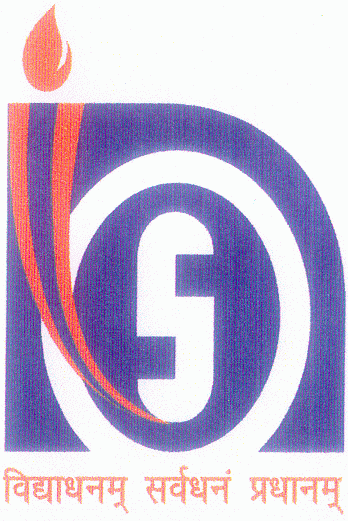  राष्‍ट्रीय मुक्‍त विद्यालयी शिक्षा संस्‍थानNATIONAL INSTITUTE OF OPEN SCHOOLING   आईएसओ 9001 : 2015 प्रमाणित/ISO 9001 : 2015 certified (स्‍कूल शिक्षा और साक्षरता विभाग, शिक्षा मंत्रालय, भारत सरकार के अंतर्गत एक स्‍वायत्‍त संस्‍था)(An Autonomous Institution Under Deptt. Of School Education and Literacy, Ministry of Education, Govt. of India) (स्‍कूल शिक्षा और साक्षरता विभाग, शिक्षा मंत्रालय, भारत सरकार के अंतर्गत एक स्‍वायत्‍त संस्‍था)(An Autonomous Institution Under Deptt. Of School Education and Literacy, Ministry of Education, Govt. of India)1.	नाम/Name2.	पदनाम तथा कार्यालय Designation and Office3.	वेतन/ग्रेड पे/स्थानांतरण के समय पे बैंड Pay/ Grade Pay/Pay Band  at the time of transferमुख्‍यालय/Headquartersपुराना/Oldनया/Newआवसीय पता/Residential Addressपुराना/Oldनया /Newक्र.सं.S. No.नाम/ Nameआयु/ Ageसरकारी कर्मचारी के साथ संबंध/ Relationship with the Govt. Servant1234प्रस्‍थान/Departureप्रस्‍थान/Departureआगमन/Arrivalआगमन/Arrivalयात्रा का माध्‍यम और किराए पर लिए गए कमरे की श्रेणी/Mode of travel &class of accommodation usedकिरायों की सं. No. of Faresभुगतान किया गया किराया/ Fares Paid (रु./Rs.)सड़क द्वारा दूरी कि.मी. में/Distancein Kms. by roadदिनांक/समयDate/Timeसे/Fromदिनांक/समयDate/Timeसे/Toयात्रा का माध्‍यम और किराए पर लिए गए कमरे की श्रेणी/Mode of travel &class of accommodation usedकिरायों की सं. No. of Faresभुगतान किया गया किराया/ Fares Paid (रु./Rs.)सड़क द्वारा दूरी कि.मी. में/Distancein Kms. by road12345678दिनांक Dateपरिवहन का साधन Mode of Transportस्‍टेशन Stationस्‍टेशन Stationवजन (कि.ग्रा. में)Weight in Kgs.दर Rateदर Rateशुल्‍क Amountशुल्‍क Amountटिप्‍पणी Remarksदिनांक Dateपरिवहन का साधन Mode of Transportसे Fromतक Toवजन (कि.ग्रा. में)Weight in Kgs.रु.Rs.पै.  P.रु.Rs.पै.P.टिप्‍पणी Remarks1234566778कुल/Totalकुल/TotalदिनांकDateस्‍थान का नाम Name of placesस्‍थान का नाम Name of placesयात्रा के लिए प्रयोग किया गया वाहन/Mode of conveyanceusedवह श्रेणी जिसके लिए वे हकदार हैं/Class to which entitledवह श्रेणी जिसमें उन्‍होंने यात्रा की/ Class by which travelledजिसके वे हकदार हैं उस श्रेणी का किराया (रु. में)/ Fare of the entitled class (Rs.)दिनांकDateनिम्‍नलिखित से/Fromनिम्‍नलिखित तक/To1234567दिनांक Dateस्‍थान का नाम Name of placesस्‍थान का नाम Name of placesभुगतान किया गया किराया Fare paidभुगतान किया गया किराया Fare paidदिनांक Dateनिम्‍नलिखित से/Fromनिम्‍नलिखित तक/Toभुगतान किया गया किराया Fare paidभुगतान किया गया किराया Fare paid123रु./Rs.पैसा/P.1.यात्राभत्‍ता के आधार पर निवल हकदारी की गणना संख्‍या ............. है, जिसका विवरण निम्‍नानुसार है/The net entitlement of account of travelling allowance works out to Rs.	as detailed below:यात्राभत्‍ता के आधार पर निवल हकदारी की गणना संख्‍या ............. है, जिसका विवरण निम्‍नानुसार है/The net entitlement of account of travelling allowance works out to Rs.	as detailed below:यात्राभत्‍ता के आधार पर निवल हकदारी की गणना संख्‍या ............. है, जिसका विवरण निम्‍नानुसार है/The net entitlement of account of travelling allowance works out to Rs.	as detailed below:यात्राभत्‍ता के आधार पर निवल हकदारी की गणना संख्‍या ............. है, जिसका विवरण निम्‍नानुसार है/The net entitlement of account of travelling allowance works out to Rs.	as detailed below:यात्राभत्‍ता के आधार पर निवल हकदारी की गणना संख्‍या ............. है, जिसका विवरण निम्‍नानुसार है/The net entitlement of account of travelling allowance works out to Rs.	as detailed below:यात्राभत्‍ता के आधार पर निवल हकदारी की गणना संख्‍या ............. है, जिसका विवरण निम्‍नानुसार है/The net entitlement of account of travelling allowance works out to Rs.	as detailed below:यात्राभत्‍ता के आधार पर निवल हकदारी की गणना संख्‍या ............. है, जिसका विवरण निम्‍नानुसार है/The net entitlement of account of travelling allowance works out to Rs.	as detailed below:रु./Rs. पैसा/P. पैसा/P. पैसा/P. पैसा/P.a)रेल/हवाई जहाज/‍बस/स्‍टीमर का किराया Railway/Air/Bus/Steamer fareb)कि.मी.@.........................प्रति कि.मी. की दर से सड़क की दूरी Road mileage for	Kms @	per/km.कि.मी.@.........................प्रति कि.मी. की दर से सड़क की दूरी Road mileage for	Kms @	per/km.कि.मी.@.........................प्रति कि.मी. की दर से सड़क की दूरी Road mileage for	Kms @	per/km.c)स्‍थानांतरण अनुदान/स्‍थानांतरण वृतांत = संयुक्‍त स्‍थानांतरण अनुदान  Transfer Grant / Transfer incidentals = Composite Transfer Grantस्‍थानांतरण अनुदान/स्‍थानांतरण वृतांत = संयुक्‍त स्‍थानांतरण अनुदान  Transfer Grant / Transfer incidentals = Composite Transfer Grantस्‍थानांतरण अनुदान/स्‍थानांतरण वृतांत = संयुक्‍त स्‍थानांतरण अनुदान  Transfer Grant / Transfer incidentals = Composite Transfer Grantd)व्‍यक्तिगत प्रभावों का परिवहन Transportation of Personal effectse)निजी वाहन का परिवहन Transportation of Private Conveyancef)कुल धनराशि (क+ख+ग+घ+ड़)Gross Amount (a+b+c+d+e)कुल धनराशि (क+ख+ग+घ+ड़)Gross Amount (a+b+c+d+e)कुल धनराशि (क+ख+ग+घ+ड़)Gross Amount (a+b+c+d+e)g)यदि कोई अग्रिम लिया है, तो उसकी राशि घटाएंLess amount of advances, if any drawn vide voucher(s) No. 	 दिनांक/date	.यदि कोई अग्रिम लिया है, तो उसकी राशि घटाएंLess amount of advances, if any drawn vide voucher(s) No. 	 दिनांक/date	.यदि कोई अग्रिम लिया है, तो उसकी राशि घटाएंLess amount of advances, if any drawn vide voucher(s) No. 	 दिनांक/date	.यदि कोई अग्रिम लिया है, तो उसकी राशि घटाएंLess amount of advances, if any drawn vide voucher(s) No. 	 दिनांक/date	.यदि कोई अग्रिम लिया है, तो उसकी राशि घटाएंLess amount of advances, if any drawn vide voucher(s) No. 	 दिनांक/date	.यदि कोई अग्रिम लिया है, तो उसकी राशि घटाएंLess amount of advances, if any drawn vide voucher(s) No. 	 दिनांक/date	.h)निवल धनराशि रु./New amount Rs.	.2.खर्चे में लिखने योग्‍य व्‍यय The expenditure is debitable toबिल लिपिक के आद्यक्षरInitials of bill clerkआहरण संवितरण अधिकारी के हस्‍ताक्षर/Signature of Drawing Disbursing Officerआहरण संवितरण अधिकारी के हस्‍ताक्षर/Signature of Drawing Disbursing Officerआहरण संवितरण अधिकारी के हस्‍ताक्षर/Signature of Drawing Disbursing Officerआहरण संवितरण अधिकारी के हस्‍ताक्षर/Signature of Drawing Disbursing Officerआहरण संवितरण अधिकारी के हस्‍ताक्षर/Signature of Drawing Disbursing Officerआहरण संवितरण अधिकारी के हस्‍ताक्षर/Signature of Drawing Disbursing Officerप्रतिहस्‍ताक्षर/Countersignप्रतिहस्‍ताक्षर/Countersignप्रतिहस्‍ताक्षर/Countersignप्रतिहस्‍ताक्षर/Countersignनियंत्रण अधिकारी के हस्‍ताक्षर Signature of Controlling Officerनियंत्रण अधिकारी के हस्‍ताक्षर Signature of Controlling Officerनियंत्रण अधिकारी के हस्‍ताक्षर Signature of Controlling Officerनियंत्रण अधिकारी के हस्‍ताक्षर Signature of Controlling Officer